ФЕДЕРАЛЬНОЕ ГОСУДАРСТВЕННОЕ БЮДЖЕТНОЕ ОБРАЗОВАТЕЛЬНОЕ УЧРЕЖДЕНИЕ ВЫСШЕГО ОБРАЗОВАНИЯ «БАШКИРСКИЙ ГОСУДАРСТВЕННЫЙ МЕДИЦИНСКИЙ УНИВЕРСИТЕТ» МИНИСТЕРСТВА ЗДРАВООХРАНЕНИЯ РОССИЙСКОЙ ФЕДЕРАЦИИКафедра эпидемиологииПОРТФОЛИО ОРДИНАТОРАФархутдинова  Алия  РимовнаФ.И.О.Специальность 32.08.12 «Эпидемиология»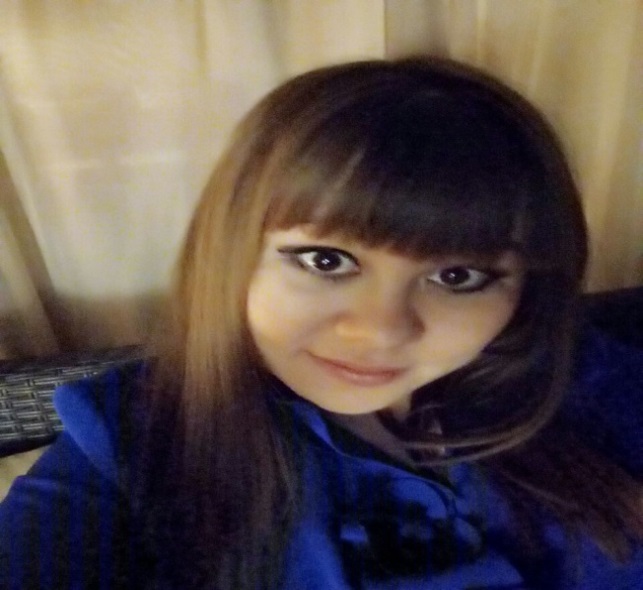 Уфа 2019Ф.И.О.  ординатора: Фархутдинова  Алия  РимовнаДата рождения:  22 апреля 1986г.Место рождения: Республика Башкортостан, г. ОктябрьскийДанные о имеющемся высшем образовании: «Самарский государственный медицинский университет», г. Самара, 29 января 2015г., медико-профилактическое дело.Квалификация по диплому: врач по специальности «Медико-профилактическое дело».Данные о прохождении первичной аккредитации по специальности: аккредитации нет.Ординатура по специальности: 32.08.12 ЭпидемиологияСрок обучения в ординатуре: 2018-2020 гг.Кафедра: ЭпидемиологииБазы прохождения производственной практики:  ГБУЗ РБ Городская детская клиническая больница № 17, ГАУЗ РБ Городская клиническая больница № 18 г. УфаКоличество имеющихся научных публикаций и их выходные данные: нетКоличество выступлений с докладами на различных конференциях: нетНаличие грамот, дипломов за достижения и т.д.: нетОбщественная деятельность: нетДополнительные данные: Мои личные качества: активность;быстрая адаптация к переменам;внимательность;вежливость;дисциплинированность;дружелюбие;инициативность;коммуникабельность;надежность;Личная подпись (расшифровкой)______________________________Участие в профессиональных конференциях, семинарах, симпозиумах:№ п/пНазваниеконференций(семинаров и т.д.)Уровень(образовательнойорганизации,региональный,всероссийский,международный)Форма участияДата и местопроведениянет1.Владение персональным компьютеромХорошее владение пакетом MS OfficeКомпьютерные программы, с которыми умею работатьMicrosoft Office, такие как MS Access, Word, PowertPoint, умение работать с электронной почтой, 2XL2.Иностранный языкАнглийский Уровень владенияСредний уровень владения компьютером